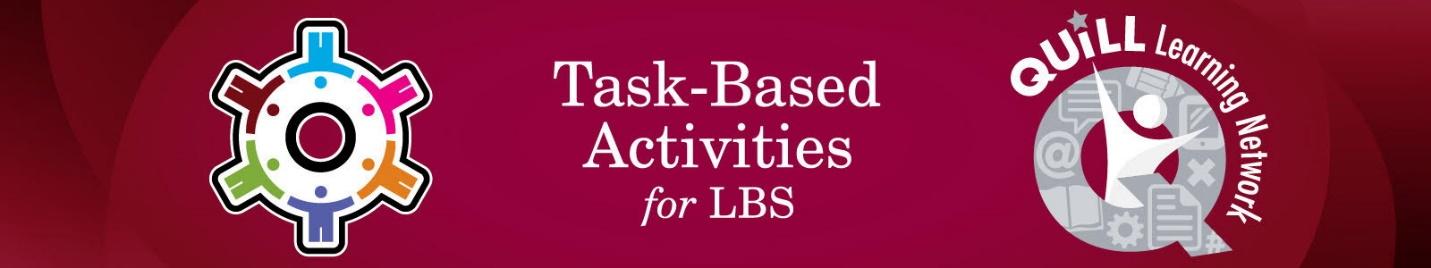 Task Title: Managing Pay and Purchases (Paul)OALCF Cover Sheet – Practitioner CopyLearner Name:Date Started (m/d/yyyy):Date Completed (m/d/yyyy):Successful Completion:  Yes 	No  Task Description: The learner needs to track earnings, expenses, commissions, and lottery winnings.Competency: Part A – Worker’s TimesheetA:  Find and Use InformationB:  Communicate Ideas and InformationC:  Understand and Use NumbersPart B – Calculating CommissionsA:  Find and Use InformationC:  Understand and Use NumbersPart C – Calculating Lottery WinningsA:  Find and Use InformationB:  Communicate Ideas and InformationC:  Understand and Use NumbersTask Groups: Part A – Worker’s TimesheetA1: Read continuous textA2: Interpret documentsB3: Complete and create documentsC1: Manage moneyC2: Manage timePart B – Calculating CommissionsA1: Read continuous textC1: Manage moneyPart C – Calculating Lottery WinningsA1: Read continuous textA2: Interpret documentsB3: Complete and create documentsC1: Manage moneyLevel Indicators:Part A – Worker’s TimesheetA1.1: Read brief texts to locate specific detailsA2.1:	Interpret very simple documents to locate specific detailsA2.2: Interpret simple documents to locate and connect informationB3.1a: Make straightforward entries to complete very simple documentsC1.2: Make low-level inferences to calculate costs and expenses that may include rates such as taxes and discountsC1.3: Find, integrate and analyze numerical information to make multi-step calculations to compare cost options and prepare budgetsC2.2:	Make low-level inferences to calculate using timePart B- Calculating CommissionsA1.1: Read brief texts to locate specific detailsC1.1: Compare costs and make simple calculationsC1.2: Make low-level inferences to calculate costs and expenses that may include rates such as taxes and discountsPart C – Calculating Lottery WinningsA1.1: Read brief texts to locate specific detailsA2.1:	Interpret very simple documents to locate specific detailsB3.1a: Make straightforward entries to complete very simple documentsC1.1: Compare costs and make simple calculationsPerformance Descriptors: See chart on the last pageMaterials Required:Pencil or pen CalculatorTask Sheet (attached)Answer Sheet (attached)Learner Information and TasksThe learner needs to track earnings, expenses, commissions, and lottery winnings.Learner Instructions:Please read all 3 parts of this task set.Part A is a description of a worker’s hours.Part B has tasks about earning commissions.Part C is a task about calculating lottery winnings.Part A   - Worker’s Timesheet                                                               Paul has a summer job working in construction. He does drywall for a small company and is paid $17.60 per hour.  He attends summer school at night, so the hours are perfect for him. He does not get paid extra per hour for overtime hours.  Last week his timesheet looked like this:Timesheet Chart:Paul takes exactly one hour off in the middle of each day for lunch. He is not paid for this hour.Task 1: From the above description, what is Paul’s hourly wage?Answer:Task 2: Calculate the hours Paul worked each day and record them in the chart. Answer:Task 3: Calculate the total number of hours that Paul will be paid for this week. Remember do not include his lunch hours.Answer:Task 4: Calculate Paul’s total earnings (gross pay) for this week.  You may use a calculator.Answer:Task 5: Paul has the following amounts deducted from his pay: Income Tax, $108.00; CPP 41.47 and EI $17.53.  Calculate his take-home pay (net pay) after subtracting the deductions from the gross pay.Answer:Task 6: When Paul deposits his paycheque into his bank account, he withdraws $75. The teller gives him 3 twenties, 2 fives, 2 toonies, and a loonie.  Is this the correct amount of change?Answer:Task 7: Paul goes grocery shopping and spends $48.80 cash. Calculate the money he has left from his $75.  Answer:Part B – Calculating CommissionsThere are different ways to be paid for your work. You could be paid by the hour, like Paul, or you might earn a percentage of the dollar value of the goods you sold.  This method of payment is called commission. The people who are paid commission are usually real estate agents or car salespersons.  You may use a calculator to figure out the commissions earned on goods sold in the following two tasks.Task 1: Calculate a commission of 3% on the sale of a house sold for $221,000.  Answer:Task 2: Calculate a commission of 4% on the sale of a car, selling price of $29,999.Answer:Part C - Calculating Lottery WinningsYou and 9 of your friends buy a lotto ticket every payday. You won! The prize is $145,886.29.Task 1: If the amount of money is shared equally with all 10 people, how much money will you get?  Answer:Answer SheetPart A   - Worker’s Timesheet                                                               Paul has a summer job working in construction. He does drywall for a small company and is paid $17.60 per hour.  He attends summer school at night, so the hours are perfect for him. He does not get paid extra per hour for overtime hours.  Paul takes exactly one hour off in the middle of each day for lunch. He is not paid for this hour.Task 1: From the above description, what is Paul’s hourly wage.$17.60Task 2: Calculate the hours Paul worked each day and record them in the chart below.Task 3: Calculate the total number of hours that Paul will be paid for this 
            week.  Remember do not include his lunch hours.	    39Task 4: Calculate Paul’s total earnings (gross pay) for this week.  You may 
            use a calculator. 	     $17.60 X 39=$686.40Task 5:	Paul has the following amounts deducted from his pay: Income Tax, $108.00; CPP $41.47 and EI $17.53.  Calculate his take home pay (net pay) after subtracting the deductions from the gross pay.	Deductions - $108+41.47+17.53= $167.00		$686.40-$167.00 =	$519.40Task 6: When Paul deposits his pay cheque into his bank account, he 
            withdraws $75. The teller gives him 3 twenties, 2 fives, 2 toonies, 
            and a loonie.  Is this the correct amount of money?  Yes Task 7: Paul goes grocery shopping and spends $48.80 cash. Calculate the 
            money he has left from his $75.			$26.20 Part B – Calculating CommissionsThere are different ways to be paid for your work. You could be paid by the hour, like Paul, or you might earn a percentage of the dollar value of the goods you sold.  This method of payment is called commission. The people who are paid commission are usually real estate agents or car salespersons.  You may use a calculator to figure out the commissions earned on goods sold in the following two tasks.Task 1: Calculate a commission of 3% on the sale of a house sold for $221,000.  			$6630Task 2: Calculate a commission of 4% on the sale of a car, selling price of $29,999. 			$1199.96Part C - Calculating Lottery WinningsYou and 9 of your friends buy a lotto ticket every payday. You won! The prize is $145,886.29.  Task 1: If the amount of money is shared equally with all 10 people, how much money will you get?			$14,588.63Performance DescriptorsThis task: Was successfully completed        		Needs to be tried again  Learner Comments:Instructor (print):					Learner Signature	Goal Path:Employment √ApprenticeshipSecondary SchoolPost SecondaryIndependence √DayStart TimeFinish TimeHoursLunchPaid WorkHoursMonday7:00 AM4:30 PM   1Tuesday7:30 AM4:00 PM   1Wednesday8:30 AM4:00 PM   1Thursday7:00 AM4:15 PM   1Friday7:30 AM4:45 PM   1Saturday        Total Hours Worked:        Total Hours Worked:        Total Hours Worked:DayStart TimeFinish TimeHoursLunchPaid WorkHours Monday7:00 AM4:30 PM9.5   18.5Tuesday7:30 AM4:00 PM8.5   17.5Wednesday8:30 AM4:00 PM7.5   16.5Thursday7:00 AM4:15 PM9.25   18.25Friday7:30 AM4:45 PM9.25   18.25Saturday                  Total Hours Worked:                  Total Hours Worked:                  Total Hours Worked:39LevelsPerformance DescriptorsNeeds WorkCompletes task with support from practitionerCompletes task independentlyPart A – Worker’s TimesheetA1.1:Reads short texts to locate a single piece of informationA2.1:Scans to locate specific detailsInterprets brief text and common symbolsA2.2:Extracts information from tables and forms.Makes low-level inferencesB3.1a:Makes a direct match between what is requested and what is enteredC1.1:Interprets and represents costs using monetary symbols and decimalsC1.2:Represents costs and rates using monetary symbols, decimals, and percentages.Uses strategies to check accuracy (e.g., estimating, using a calculator, repeating a calculation, using the reverse operation)C1.3:Finds, integrates, and analyses numerical information (e.g., tables, graphs)Uses strategies to check accuracy (e.g., estimating, using a calculator, repeating a calculation, using the reverse operation)C2.2:	Interprets and applies rates (e.g., $/hr, km/hr, cooking time/pound)Makes simple estimatesInterprets, represents, and converts time using whole numbers, decimals, percentages, ratios, and simple, common fractions (e.g. ½, ¼)Selects appropriate steps to reach solutionsUses strategies to check accuracy (e.g., estimating, using a calculator, repeating a calculation, using the reverse operation)Part B – Calculating CommissionsA1.1:Reads short texts to locate a single piece of information.C1.1:Interprets and represents costs using monetary symbols and decimals.C1.2:Represents costs and rates using monetary symbols, decimals, and percentages.Uses strategies to check accuracy (e.g. estimating, using a calculator, repeating a calculation, using the reverse operation)Part C - Calculating Lottery WinningsA1.1:Reads short texts to locate a single piece of information.A2.1:  Scans to locate specific details.Interprets brief text and common symbols.A2.2:	Extracts information from tables and forms.Makes low-level inferences.B3.1a:  Makes a direct match between what is requested and what is entered.C1.1:	Interprets and represents costs using monetary symbols and decimals.